Uttanríkis- og vinnumálaráðið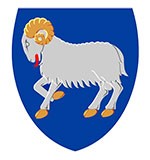 Uppskot tilLøgtingslóg um broyting í sjólógini og øðrum lógum (Myndugleikaflytingar vegna yvirtøku av málsøkinum sjórættur o.a.)§ 1Í anordning nr. 187 frá 8. februar 2017 om ikrafttræden for Færøerne af søloven, sum seinast broytt við anordning nr. 1122 frá 29. juni 2022, verða gjørdar hesar broytingar:Í § 153, stk. 5, § 154, stk. 1, § 187, § 199,  § 485, § 515 b og § 516 verður “Søfartsstyrelsen” broytt til: “Sjóvinnustýrið”.Í § 142, stk. 1, 1. pkt., § 142, stk. 2, § 175, stk. 6, 1. og 2. pkt., § 186, stk. 4, 1. og 2. pkt., § 186, stk. 5-7, § 187, § 194, stk. 4, § 198, stk. 1-4, § 201, stk. 3-4, 202, stk. 4, 2. og 4. pkt., § 229 a, stk. 3, § 454, stk. 1, 2. pkt., § 461, 2. pkt., § 482, stk. 1, 1. pkt., § 485, § 505 a, stk. 1 og stk. 2, § 505 b, stk. 1 og stk. 2, § 514 b, stk. 3 og § 516 verður “erhvervs- og vækstministeren” broytt til: “Landsstýrið”.Í § 154, stk. 1, § 199, § 475, stk. 4, § 482, stk. 1, 2. pkt. og  § 482, stk. 3, 2. pkt. verður “erhvervs- og vækstministeren” broytt til: “Landsstýrinum”.Í § 474, stk. 2, nr. 3, § 477, stk. 3 og § 479, stk. 2 verður “, Søfartsstyrelsen” strikað.Í § 516 verður “ministeren” broytt til: “Landsstýrið”.§ 2Lov nr. 75 af 29. april 1904 om Rederes Forpligtelse til at meddele Statistiske Oplysninger som ændret ved lov nr. 127 af 15. april 1930, verður sett úr gildi.§ 3Henda løgtingslóg kemur í gildi tann 29. juli 2025, tó kemur § 2 í gildi dagin eftir, at lógin er kunngjørd.Kapittul 1. Almennar viðmerkingar1.1. Orsakir til uppskotiðLandsstýrið hevur gjørt av at yvirtaka málsøkið sjórætt. Yvirtøkan er sett út í kortið í samgonguskjalinum í desember 2022, tá ið semja var gjørd um at yvirtaka málsøkið. Uppskot til løgtingslóg um broyting í løgtingslóg um ræði á málum og málsøkjum (Yvirtøka av málsøkinum sjórættur) verður nú lagt fyri Løgtingið. Hetta soleiðis, at føroyskir myndugleikar, sbrt. lóg um mál og málsøki føroyskra myndugleika at yvirtaka, fáa lóggávuvaldið og útinnandi valdið á málsøkinum. Tá málsøkið er yvirtikið stendur verandi lóggáva á økinum við, sbrt. § 5 í yvirtøkulógini, sbr. § 13 í heimastýrislógini við teirri broyting sbr. § 2 í ræðislógini, men tær heimildir ella skyldur, sum liggja hjá donskum myndugleikum, verða við uppskotinum fluttar til avvarðandi føroyskar myndugleikar.1.2. Galdandi lóggávaLóggáva á økinum, sum skal yvirtakast, er sjólógin - anordning nr. 187 frá 8. februar 2017 om ikrafttræden for Færøerne af søloven, sum seinast broytt við anordning nr. 1122 frá 29. juni 2022. Sjólógin regulerar í høvuðsheitum viðurskifti millum privatar partar í samband við sigling, tó hevur sjólógin eisini ásetingar um myndugleikauppgávur, heruppií at skriva út sertifikat og at hava eftirlit við, at lógin verður hildin. Í sjólógini liggja ávísar heimildir hjá Søfartsstyrelsen og hjá erhvervs- og vækstministeren. Heimildirnar hjá Søfartsstyrelsen snúgva seg m.a. um útgávu av sertifikatum, sum eru kravd sambært sjólógini. Hesi sertifikat verða givin út sum prógv fyri, at reiðaríið hevur teknað tær sambært lógini kravdu tryggingar. Eisini snúgva heimildirnar hjá Søfartsstyrelsen seg um, at myndugleikin m.a. kann nokta skipum atgongd í havn og at fara úr havn, um skipið ikki hevur kravd sertifikat. Heimildirnar hjá erhvervs- og vækstministeren snúgva seg m.a. um at áseta reglur í kunngerð og at delegera avgerðarheimildir til Søfartsstyrelsen.1.3. Endamálið við uppskotinumEndamálið við hesum lógaruppskoti er at nágreina, hvør føroyskur myndugleiki hevur tær ymsu skyldurnar og heimildirnar sambært sjólógini eftir yvirtøkuna tann 29. juli 2025. Skotið verður upp, at tær ásetingarnar, har heimildir eru hjá Søfartsstyrelsen, verða broyttar soleiðis, at heimildirnar aftaná yvirtøkuna verða hjá Sjóvinnustýrinum. Skotið verður eisini upp, at tær heimildir, sum í dag eru hjá erhvervs- og vækstministeren aftaná yvirtøkuna eru hjá landsstýrinum.Í aðrar mátar stendur verandi lóggáva á økinum við, sbr. § 5 í yvirtøkulógini (lóg nr. 79 frá 12. mai 2005) og sbr. § 13 í heimastýrislógini (Lov nr. 11 frá 31. mars 1948).Í uppskotinum verður í fleiri førum nevnt, at heimildir verða lagdar til “Landsstýrið”. Orðingin verður brúkt fyri at hava ein kynsneutralan málburð. Men, tað merkir, sbr. Ministerialskipanini, sum er ásett í stýrisskipanarlógini § 33, stk. 1, at heimildin liggur hjá tí landsstýriskvinnuni ella tí landsstýrismanninum, sum løgmaður hevur sett at røkja málsøkið.Í sambandi við fyrireikingarnar at yvirtaka sjórættin er komið fram á lov nr. 75 af 29. april 1904 om Rederes Forpligtelse til at meddele Statistiske Oplysninger, som ændret ved lov nr. 127 af 15. april 1930. Talan er um lóggávu, sum er yvirtikin. Lógin snýr seg um skyldur reiðarans at lata inn hagtøl og um revsing fyri brot á hesa skyldu. Mett verður ikki, at lógin frá 1904 hevur nakran týdning longur, tí Hagstova Føroya hevur við heimild í løgtingslóg nr. 33 frá 7. mai 1991 heimild til krevja allar neyðugar upplýsingar frá einstaklingum, fyritøkum, feløgum og stovnum við heimstaði ella virksemi í Føroyum. Skotið verður tí upp, at hendan lógin nú verður sett úr gildi.1.4. Samandráttur av nýskipanini við uppskotinumVið hesum lógaruppskoti verður nágreinað í sjólógini, hvør føroyskur myndugleiki hevur tær ymsu skyldurnar og heimildirnar eftir yvirtøkuna. Eisini verður skotið upp at seta úr gildi eina eldri lóg frá 1904 um skyldu reiðarans at lata inn hagtøl. 1.5. Ummæli og ummælisskjalUppskotið er sent til ummælis hjá Umhvørvismálaráðnum, Løgmálaráðnum, Fiskivinnu- og samferðslumálaráðnum, Sjóvinnustýrinum, Umhvørvisstovuni, Heilsufrøðiligu starvsstovuni, Kommunufelagnum, Landsverki, MRCC, Vinnuháskúlanum, Vinnustovninum, Vinnuhúsinum, VØRN, Reiðarafelagið fyri Handilsskip, Føroya Reiðarafelag, Føroya Skipara- og Navigatørfelag, Maskinmeistarafelagnum og Føroya Fiskimannafelag.Kapittul 2. Avleiðingarnar av uppskotinum2.1. Fíggjarligar avleiðingar fyri land og kommunurTað standast ikki fíggjarligar avleiðingar av uppskotinum, av tí at broytingarnar eru ein avleiðing av yvirtøkuuppskotinum av sjórættarmálsøkinum.Fíggjarligu avleiðingarnar av sjálvum  sjórættarmálsøkinum eru lýstar í kap. 2.1. í løgtingsmáli nr. xx/2023: Uppskot til løgtingslóg um broyting í løgtingslóg um ræði á málum og málsøkjum (Yvirtøka av málsøkinum sjórættur)2.2. Umsitingarligar avleiðingar fyri land og kommunurTað standast ikki umsitingarligar avleiðingar av uppskotinum, av tí at broytingarnar eru ein avleiðing av yvirtøkuuppskotinum av sjórættarmálsøkinum.Umsitingarligu avleiðingarnar av sjálvum sjórættarmálsøkinum eru lýstar í kap. 2.2. í løgtingsmáli nr. xx/2023: Uppskot til løgtingslóg um broyting í løgtingslóg um ræði á málum og málsøkjum (Yvirtøka av málsøkinum sjórættur.)2.3. Avleiðingar fyri vinnunaUppskotið hevur ikki avleiðingar fyri vinnuna.2.4. Avleiðingar fyri umhvørviðUppskotið hevur ikki avleiðingar fyri umhvørvið.2.5. Avleiðingar fyri serstøk øki í landinumUppskotið hevur ikki avleiðingar fyri serstøk øki í landinum.2.6. Avleiðingar fyri ávísar samfelagsbólkar ella felagsskapirUppskotið hevur ikki avleiðingar fyri ávísar samfelagsbólkar ella felagsskapir.2.7. Millumtjóðasáttmálar á økinumUppskotið hevur ikki avleiðingar fyri millumtjóðasáttmálar.2.8. Tvørgangandi millumtjóðasáttmálarEvropeiski mannarættindasáttmálin, EMRS, “Anordning nr. 136 af 25. februar 2000 om ikrafttræden for Færøerne af lov om den europæiske menneskerettighedskonvention”. Sáttmálin varð settur í gildi fyri Føroyar við lóg tann 1. mai 2000.Uppskotið hevur ikki avleiðingar í mun til nevnda sáttmála.Sáttmáli Sameindu Tjóða um rættindi hjá einstaklingum, ið bera brek, ið áleggur limalondunum at menna og fremja politikk, lógir og fyrisitingarlig mál, ið skulu tryggja rættindi hjá fólki, ið bera brek.Sáttmálin varð settur í gildi fyri Føroyar tann 23. august 2009 við “Bekendtgørelse nr. 35 af 15. september 2006 om rettigheder for personer med handicap”.Uppskotið hevur ikki avleiðingar í mun til nevnda sáttmála.2.9. MarkaforðingarUppskotið hevur ikki slíkar avleiðingar.2.10. Revsing, fyrisitingarligar sektir, pantiheimildir ella onnur størri inntrivUppskotið hevur ikki slíkar avleiðingar.2.11. Skattir og avgjøldUppskotið hevur ikki slíkar avleiðingar.2.12. GjøldUppskotið hevur ikki slíkar avleiðingar.2.13. Áleggur lógaruppskotið likamligum ella løgfrøðiligum persónum skyldur?Uppskotið hevur ikki slíkar avleiðingar.2.14. Leggur lógaruppskotið heimildir til landsstýrismannin, ein stovn undir landsstýrinum ella til kommunur?Ja, við yvirtøkuni fær landsstýrismaðurin ella landsstýriskvinnan á økinum heimildirnar, sum higartil hava ligið hjá donskum ráðharra.2.15. Gevur lógaruppskotið almennum myndugleikum atgongd til privata ogn?Uppskotið hevur ikki slíkar avleiðingar.2.16. Hevur lógaruppskotið aðrar avleiðingar?Uppskotið hevur ikki slíkar avleiðingar.2.17. Talvan: Yvirlit yvir avleiðingarnar av lógaruppskotinumKapittul 3. Serligar viðmerkingar3.1. Viðmerkingar til ta einstøku greininaTil § 1, nr. 1Við hesi grein í uppskotinum verður myndugleikaflyting gjørd til tilsvarandi føroyska myndugleikan. Har myndugleikin áðrenn yvirtøkuna var hjá Søfartsstyrelsen verður myndugleikin eftir yvirtøkuna hjá Sjóvinnustýrinum.Til § 1, nr. 2Við hesi grein í uppskotinum verður tað í teimum ásetingunum, har tað nú stendur “erhvervs- og vækstministeren”, broytt til “Landsstýrið”. Til § 1, nr. 3Við hesi grein í uppskotinum verður tað í teimum ásetingunum, har tað nú stendur “erhvervs- og vækstministeren”, broytt til “Landsstýrinum”. Til § 1, nr. 4Í § 474, stk. 2, nr. 3, § 477, stk. 3 og § 479, stk. 2 verður “, Søfartsstyrelsen” strikað, tí mett verður ikki, at Søfartsstyrelsen aftaná yvirtøkuna ikki skal hava hesar heimildirnar, tá økið er yvirtikið. Ásetingarnar snúgva seg um sjóforhoyr. Sjóvinnustýrið hevur longu sambært galdandi ásetingum somu heimildir sum Søfartsstyrelsen hevur, tá tað snýr seg um sjóforhoyr. Tí er ikki viðkomandi at broyta “Søfartsstyrelsen” til “Sjóvinnustýrið” í hesum føri, men skotið verður upp, at “Søfartsstyrelsen” verður strikað úr ásetingunum. Tá økið verður yvirtikið hevur Søfartsstyrelsen ikki myndugleikauppgávur longur sambært lógini.Til § 1, nr. 5Við hesi grein í uppskotinum verður tað í teimum ásetingunum, har tað nú stendur “ministeren”, broytt til “Landsstýrið”. Til § 2Skotið verður upp at seta Lov nr. 75 af 29. april 1904 om Rederes Forpligtelse til at meddele Statistiske Oplysninger som ændret ved lov nr. 127 af 15. april 1930 úr gildi. Nýggjari lóggáva er á økinum, og tí er ikki tørvur á hesari lógini longur. Løgtingslóg nr. 33 frá 7. mai 1991 um Hagstovu Føroya hevur tær neyðugu heimildirnar at krevja upplýsingar til hagfrøðiligar uppgerðir, og tí verður skotið upp at seta lov nr. 75 af 29. april 1904 úr gildi.Til § 3Henda løgtingslóg kemur í gildi tann 29. juli 2025, tó kemur § 2 í gildi dagin eftir, at lógin er kunngjørd.Uttanríkis- og vinnumálaráðið, dagfesting.Høgni Hoydallandsstýrismaður/ Herálvur JoensenYvirlit yvir fylgiskjøl:Fylgiskjal 1: JavnteksturFylgiskjal 2: Fylgiskjal 3:Dagfesting: 2. nov. 2023Mál nr.:23/22090Málsviðgjørt:ABDUmmælistíð:2.-17. nov. 2023Eftirkannað:Lógartænastandagfestir Fyri landið ella landsmyndug-leikarFyri kommunalar myndugleikarFyri pláss ella øki í landinumFyri ávísar samfelags-bólkar ella felagsskapirFyri vinnunaFíggjarligar ella búskaparligar avleiðingarUmsitingarligar avleiðingarUmhvørvisligar avleiðingarAvleiðingar í mun til altjóða avtalur og reglurSosialar avleiðingar